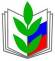 ПРОФСОЮЗ РАБОТНИКОВ НАРОДНОГО ОБРАЗОВАНИЯ И НАУКИ РФПОЛЕВСКАЯ ГОРОДСКАЯ ОРГАНИЗАЦИЯ ПРОФСОЮЗАПРАЗДНИЧНЫЙ ВЫПУСК ( 20 февраля   2021 )   УВАЖАЕМЫЕ , ДОРОГИЕ НАШИ КОЛЛЕГИ ПО ПРОФЕССИИ , РАБОТАЮЩИЕ В ОБРАЗОВАТЕЛЬНЫХ ОРГАНИЗАЦИЯХ ПОЛЕВСКОГО ГОРОДСКОГО ОКРУГА ГОРОДСКОЙ КОМИТЕТ  ПРОФСОЮЗА СЕРДЕЧНО ПОЗДРАВЛЯЕТ ВСЕХ ВАС С ДНЕМ ЗАЩИТНИКА ОТЕЧЕСТВА!23 февраля  – день смелых, сильных, решительных, мужественных, стойких и выносливых мужчин, всегда готовых защищать свою Родину, свою семью, своих друзей и близких. Нам повезло, что в наших  коллективах образовательных учреждений  трудятся именно такие люди. Мы желаем вам, чтобы вы легко справлялись с любыми проблемами, а женщины ценили и любили вас не только 23 февраля, но и каждый день.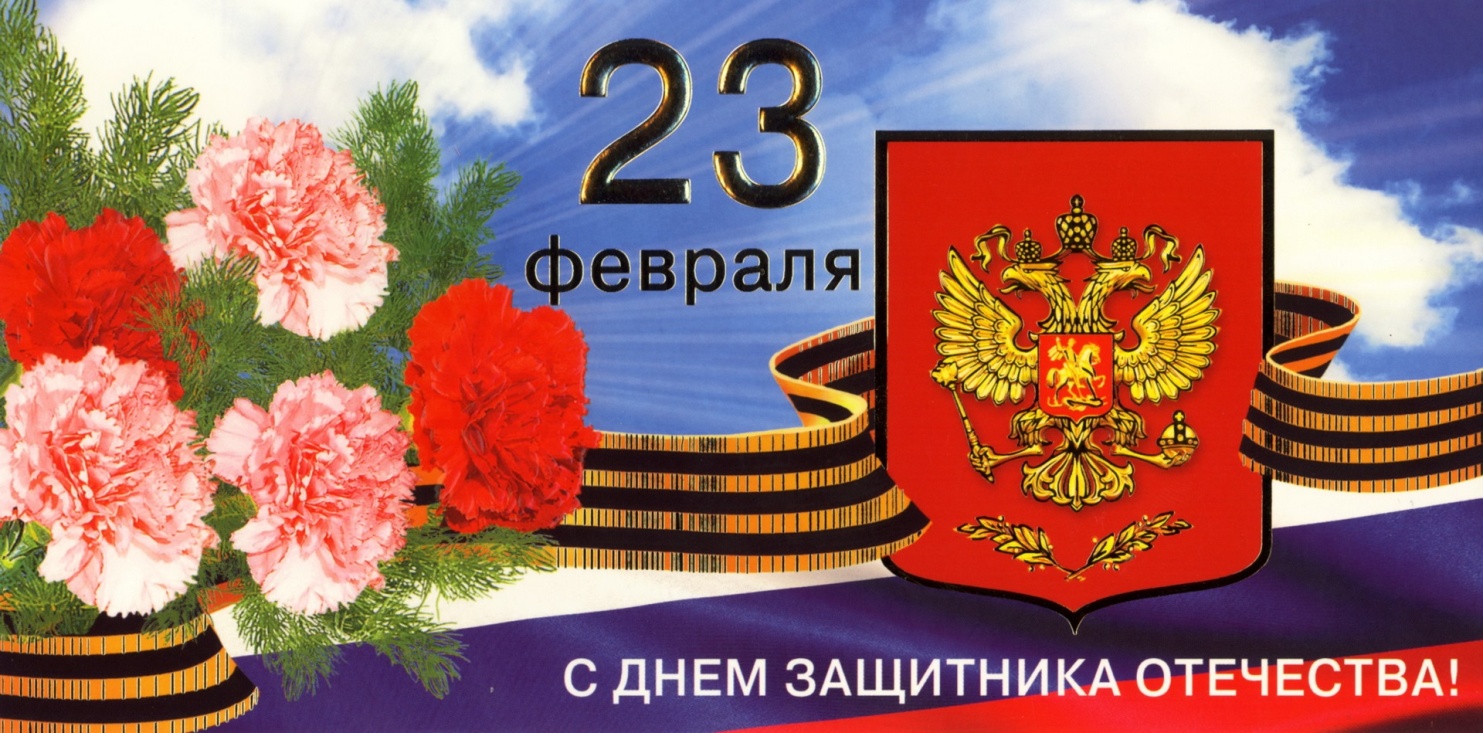 Дорогие коллеги, поздравляем с Днем защитника Отечества! Настоящая защита – это не только борьба с оружием в руках, но и умение ценить, оберегать и улучшать то, что вам действительно дорого. Мы искренне желаем вам всегда быть надежными защитниками своего счастья и благополучия своих друзей и родных!